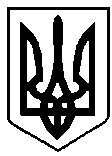 УКРАЇНАВАРАСЬКА МІСЬКА РАДАРІВНЕНСЬКОЇ ОБЛАСТІВосьме скликання(Шоста сесія)РІШЕННЯ24 лютого 2021 року                                                                    № 151Про передачу комунального майна на праві господарського віданняКП «Благоустрій» ВМРНа виконання рішення Вараської міської ради від 15.12.2020 року                       №46 «Про початок реорганізації Сопачівської сільської ради шляхом приєднання до Вараської міської ради», відповідно до Закону України  «Про передачу об’єктів права  державної та комунальної власності», ст.ст. 328, 329 Цивільного Кодексу України, керуючись ст. 59, 60 Закону України «Про місцеве самоврядування в Україні», Вараська міська радаВИРІШИЛА:1. Передати з балансу виконавчого комітету Вараської міської ради на баланс комунального підприємства «Благоустрій» Вараської міської ради на праві господарського відання комунальне майно згідно з додатком.2. Виконавчому комітету Вараської міської ради передати з свого балансу вищевказане комунальне майно на баланс комунального підприємства «Благоустрій» Вараської міської ради у відповідності до вимог чинного законодавства.3. Комунальному підприємству «Благоустрій» Вараської міської ради прийняти на баланс вищезазначене майно на праві господарського відання у відповідності до чинного законодавства України забезпечивши його бухгалтерський облік.4. Контроль за виконанням рішення залишаю за постійною депутатською комісією з питань комунального майна, житлової політики, інфраструктури та благоустрою. Міський голова                                                       Олександр МЕНЗУЛДодаток 1до рішення Вараської міської ради 24 лютого 2021 р. № 151 Перелік майна виконавчого комітету Вараської міської ради, що передається на баланс комунальному підприємству «Благоустрій» Вараської міської радиСекретар міської ради                                                   Геннадій ДЕРЕВ’ЯНЧУК                                               № з/пНайменування, стисла характеристика та призначення об’єктаІнвентарний номерОдин. вимір.За даними бухгалтерського облікуЗа даними бухгалтерського облікуЗа даними бухгалтерського облікуЗа даними бухгалтерського обліку№ з/пНайменування, стисла характеристика та призначення об’єктаІнвентарний номерОдин. вимір.кількістьпервісна (переоцінена) вартістьсума зносу (накопиченої амортизації)балансова вартість 123456781Дороги101330003-14км37,252747227,001590135,031157091,972Обеліск101330018шт1200,0076,00124,003Вуличне освітлення “Діброва”101340015км30361,151518,0028843,154Вуличне освітлення “Щоків”101330016км1,140146,964014,0036132,965Вуличне освітлення “Сопачів”101330017км32388,805677,0026711,806Башня101350019шт14032,001807,002225,00Всього:2854355,911603227,031251128,88№ з/пНайменування, стисла характеристика та призначення об’єктаІнвентарний номерОдин. вимір.За даними бухгалтерського облікуЗа даними бухгалтерського облікуЗа даними бухгалтерського облікуЗа даними бухгалтерського обліку№ з/пНайменування, стисла характеристика та призначення об’єктаІнвентарний номерОдин. вимір.кількістьпервісна (переоцінена) вартістьсума зносу (накопиченої амортизації)балансова вартість 123456781Водопровід101880001шт1696174,00696174,000,002Канали101880002шт141025,0041025,000,003Електромережа новобудова101880003шт1210362,4045390,00164972,40Всього:3,0947561,4782589,00164972,40Найменування, стисла характеристика та призначення об’єктаІнвентарний номерОдин. вимір.За даними бухгалтерського облікуЗа даними бухгалтерського облікуЗа даними бухгалтерського облікуЗа даними бухгалтерського облікуНайменування, стисла характеристика та призначення об’єктаІнвентарний номерОдин. вимір.кількістьпервісна (переоцінена) вартістьсума зносу (накопиченої амортизації)балансова вартість 123456781Лічильник111370013шт12331,861166,001165,862Лічильник111370014шт11092,60546,00546,60Всього:2,03424,461712,001712,46